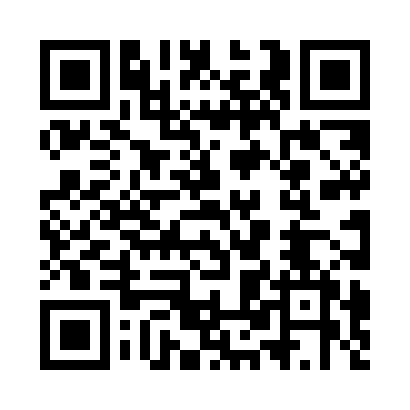 Prayer times for Wysoka Wies, PolandMon 1 Apr 2024 - Tue 30 Apr 2024High Latitude Method: Angle Based RulePrayer Calculation Method: Muslim World LeagueAsar Calculation Method: HanafiPrayer times provided by https://www.salahtimes.comDateDayFajrSunriseDhuhrAsrMaghribIsha1Mon4:076:1312:445:107:169:142Tue4:046:1012:445:117:189:173Wed4:016:0812:435:137:209:194Thu3:576:0512:435:147:229:225Fri3:546:0312:435:157:249:246Sat3:516:0112:435:177:259:277Sun3:485:5812:425:187:279:308Mon3:455:5612:425:197:299:329Tue3:415:5412:425:217:319:3510Wed3:385:5112:415:227:339:3811Thu3:355:4912:415:237:359:4012Fri3:315:4612:415:247:369:4313Sat3:285:4412:415:267:389:4614Sun3:245:4212:405:277:409:4915Mon3:215:4012:405:287:429:5216Tue3:175:3712:405:297:449:5417Wed3:145:3512:405:317:469:5718Thu3:105:3312:405:327:4710:0019Fri3:065:3012:395:337:4910:0420Sat3:035:2812:395:347:5110:0721Sun2:595:2612:395:357:5310:1022Mon2:555:2412:395:377:5510:1323Tue2:515:2212:395:387:5710:1624Wed2:475:1912:385:397:5810:2025Thu2:435:1712:385:408:0010:2326Fri2:395:1512:385:418:0210:2727Sat2:355:1312:385:428:0410:3028Sun2:305:1112:385:438:0610:3429Mon2:265:0912:385:458:0710:3730Tue2:255:0712:375:468:0910:41